Employee Information FormPERSONAL INFORMATIONJOB INFORMATIONEMERGENCY CONTACTSBANKING INFORMATIONPlease NoteWe collect your banking info so that we can easily add you to payroll or other services that require direct deposit. All of the information you need to set up direct deposit can be found at the bottom of a cheque.See the diagram below to find the 5-digit branch number, 3-digit financial institution number, and the 7-digit account number.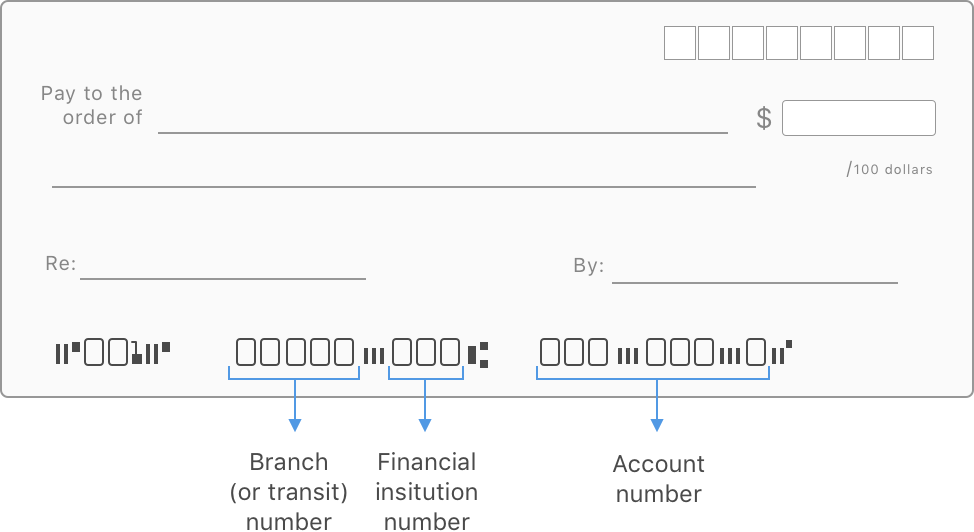 (Please replace this image with your company logo)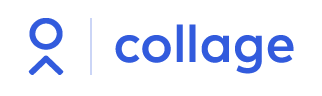 (Disclaimer: This document is for illustrative purposes only. Please check with your legal counsel before use.)Full Name:LastFirstMiddle Name (optional)Preferred name:Birthday (dd/mm/yy):Address:Street AddressApartment/Unit #CityProvincePostal CodeHome Phone: Cell Phone:Work Email:Personal Email:Dietary restrictions or Allergies:[Custom Field]i.e. tshirt size, favourite food…Title:Employee ID:Employee ID:Manager:Department:Location:Status (FT/PT):Start Date:Salary:$CONTACT 1:Last NameLast NameFirst NameFirst NamePrimary Phone:Alternate Phone:Alternate Phone:Relationship:CONTACT 2:Last NameLast NameFirst NameFirst NamePrimary Phone:Alternate Phone:Alternate Phone:Relationship:SIN #:::Bank Account Name: (i.e. Checking) (i.e. Checking)Transit #:Institution #:Account #